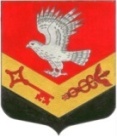 Муниципальное образование«ЗАНЕВСКОЕ  ГОРОДСКОЕ  ПОСЕЛЕНИЕ»Всеволожского муниципального района Ленинградской областиАДМИНИСТРАЦИЯПОСТАНОВЛЕНИЕ 16.06.2017 г.                                                                                              № 384дер. ЗаневкаО внесении изменений в постановлениеадминистрации МО «Заневское городскоепоселение» от 06.04.2016 № 171 «Об утверждении административного регламента
по предоставлению муниципальной  услуги
по присвоению и аннулированию адресов
администрацией муниципального образования
«Заневское городское поселение» Всеволожского
муниципального района Ленинградской области»          В соответствии с Градостроительным кодексом Российской Федерации, Земельным кодексом Российской Федерации, Федеральными законами от 06.10.2003 № 131-ФЗ «Об общих принципах организации местного самоуправления в Российской Федерации», от 27.07.2010 № 210-ФЗ «Об организации предоставления государственных муниципальных услуг», уставом МО «Заневское городское поселение» Всеволожского муниципального района Ленинградской областиПОСТАНОВЛЯЕТ:	1. Внести в административный регламент по предоставлению муниципальной услуги по присвоению и аннулированию адресов администрацией муниципального образования «Заневское городское поселение» Всеволожского муниципального района Ленинградской области, утвержденный постановлением администрации МО «Заневское городское поселение» от 06.04.2016 № 171 (далее – административный регламент), следующие изменения:	1.1. Пункт 2.4.1. административного регламента изложить в новой редакции:	«2.4.1. Срок предоставления муниципальной услуги не должен превышать 12 рабочих дней со дня подачи заявления о предоставления услуги.»	1.2. Пункт 2.5. административного регламента изложить в новой редакции:	«2.5. Правовые основания для предоставления муниципальной услуги:	Конституция Российской Федерации;	Земельный кодекс Российской Федерации;	Градостроительный кодекс Российской Федерации;	Федеральный закон от 06.10.2003 № 131-ФЗ «Об общих принципах организации местного самоуправления в Российской Федерации»;	Федеральный закон от 02.05.2006 № 59-ФЗ «О порядке рассмотрения обращений граждан Российской Федерации»;	Федеральный закон от 27.07.2010 № 210-ФЗ «Об организации предоставления государственных и муниципальных услуг»;	Федеральный закон от 27.07.2006 № 152-ФЗ «О персональных данных»;	Федеральный закон от 06.04.2011 № 63-ФЗ «Об электронной подписи» Федеральный закон от 28.12.2013 № 443-ФЗ «О федеральной информационной адресной системе и о внесении изменений в Федеральный закон «Об общих принципах организации местного самоуправления в Российской Федерации»;	Распоряжение Правительства Российской Федерации от 17.12.2009 № 1993-р «Об утверждении сводного перечня первоочередных государственных и муниципальных услуг, предоставляемых в электронном виде»;	Приказ Министерства связи и массовых коммуникаций Российской Федерации от 13.04.2012 № 107 «Об утверждении Положения о федеральной государственной информационной системе «Единая система идентификации и аутентификации в инфраструктуре, обеспечивающей информационно-технологическое взаимодействие информационных систем, используемых для предоставления государственных и муниципальных услуг в электронной форме»;	Приказ Министерства финансов Российской Федерации от 11.12.2014  № 146н «Об утверждении форм заявления о присвоении объекту адресации адреса или аннулировании его адреса, решения об отказе в присвоении объекту адресации адреса или аннулирования его адреса»;	Постановление Правительства РФ от 19.11.2014  № 1221 «Об утверждении Правил присвоения, изменения и аннулирования адресов»;	Постановление администрации МО «Заневское городское поселение» от 02.06.2017 № 330 «Об утверждении Правил присвоения, изменения и аннулирования адресов объектам адресации, расположенным на территории муниципального образования «Заневское городское поселение» Всеволожского муниципального района Ленинградской области».	2. Настоящее постановление подлежит опубликованию в средствах массовой информации.	3. Настоящее постановление вступает в силу со дня его официального опубликования в средствах массовой информации.	4. Контроль за исполнением настоящего постановления  возложить на заместителя главы администрации Мыслина С.В.Глава администрации 					           	            А.В.Гердий